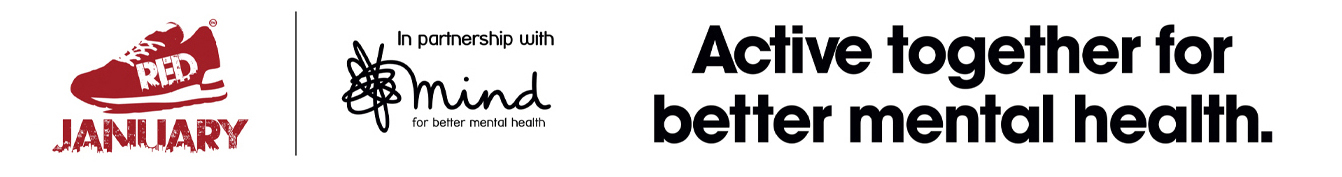 Wednesday 1st – Find your nearest Ping table at www.pingengland.co.ukThursday 2nd – Visit our largest Ping Pong Parlour at The Grafton in Cambridge, with a fantastic 10 tablesFriday 3rd – Find your nearest place to play in Bristol at www.pingengland.co.uk/#placestoplaySaturday 4th – Play in your nearest Ping Pong Parlour, find out where at www.pingpongparlour.netSunday 5th – Get your Ping on at The Belfry shopping centre’s Ping Pong Parlour in RedhillMonday 6th – Find your nearest place to play in London at www.pingengland.co.uk/#placestoplayTuesday 7th – Take part in over 50s Bat & Chat at Castle Quarter’s Ping Pong Parlour in Norwich, 1-3pmWednesday 8th – Find social table tennis sessions in Blackpool at https://www.bdttl.co.uk/social-sessions.htmlThursday 9th – Take part in Ladies House at The Grafton’s Ping Pong Parlour in Cambridge, 10:30-11:30Friday 10th – Find your nearest table tennis club at www.tabletennisengland.co.uk/find-a-table-tennis-tableSaturday 11th – Find your nearest place to play in Plymouth at www.pingengland.co.uk/#placestoplaySunday 12th – Play ping pong at Fareham shopping centre in their Ping Pong ParlourMonday 13th – Find your nearest place to play in Liverpool at www.pingengland.co.uk/#placestoplayTuesday 14th – Play table tennis at a local leisure centreWednesday 15th – Take part in over 50s Bat & Chat at The Grafton’s Ping Pong Parlour in Cambridge, 10:30-11:30Thursday 16th – Find your nearest place to play in Newcastle at www.pingengland.co.uk/#placestoplayFriday 17th – Sign up to TT Kidz, designed to introduce 7-11 year olds to the game, at www.ttkidz.co.ukSaturday 18th – Visit KX Tribe at Granary Square in LondonSunday 19th – Play in your local park, find out where at www.pingengland.co.ukMonday 20th – Find your nearest place to play in Cornwall at www.pingengland.co.uk/#placestoplayTuesday 21st – Take part in over 50s Bat & Chat at Crown Glass’ Ping Pong Parlour in Nailsea, 1-3pmWednesday 22nd – Find your nearest place to play in Nottingham at www.pingengland.co.uk/#placestoplayThursday 23rd – Take part in over 50s Bat & Chat at Four Seasons’ Ping Pong Parlour in Mansfield, 10:30-12Friday 24th – Play table tennis indoors! Find out where at www.pingengland.co.uk/#placestoplaySaturday 25th – Get your Ping on in a bar or café, find out where at www.pingengland.co.ukSunday 26th – Visit the Ping Pong Parlour at The Brunel centre in SwindonMonday 27th – Find your nearest place to play in Oxford at www.pingengland.co.uk/#placestoplayTuesday 28th – Take part in over 50s Bat & Chat at Crompton Place’s Ping Pong Parlour in Bolton, 11-12Wednesday 29th – Feeling competitive? Visit Grosvenor’s Ping Pong Parlour in Northampton from 12-4 for some healthy competitionThursday 30th – Find your nearest place to play in Leeds at www.pingengland.co.uk/#places to playFriday 31st – Got the table tennis bug? Get your own Instant Ping Pack to play anywhere! 
Visit www.tabletennisengland.co.uk/marketplace/instant-ping-pack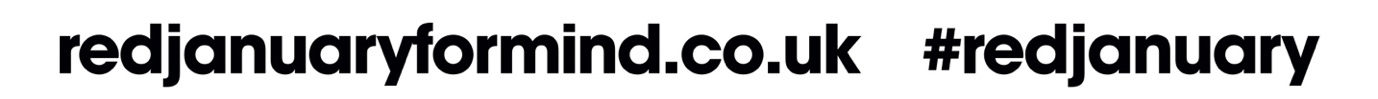 